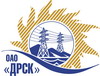 Открытое Акционерное Общество«Дальневосточная распределительная сетевая  компания»ПРОТОКОЛ ПЕРЕТОРЖКИПРЕДМЕТ ЗАКУПКИ: Открытый электронный запрос предложений на право заключения Договора на выполнение работ:  Реконструкция ВЛ-10/0,4кВ пгт. Новокиевский Увал  для нужд филиала ОАО «ДРСК» «Амурские электрические сети» Закупка проводится согласно ГКПЗ 2014г. раздела  2.2.1 «Услуги ТПиР»  № 2654  на основании указания ОАО «ДРСК» от  15.08.2014 г. № 202.Плановая стоимость закупки:  3 878 952,00 руб. без учета НДСПРИСУТСТВОВАЛИ: 2 члена постоянно действующей Закупочной комиссии 2-го уровня. ВОПРОСЫ ЗАСЕДАНИЯ ЗАКУПОЧНОЙ КОМИССИИ:В адрес Организатора закупки поступило два предложения на участие в  процедуре переторжки.Вскрытие конвертов было осуществлено в электронном сейфе Организатора закупки на Торговой площадке Системы B2B-ESV автоматически.Дата и время начала процедуры вскрытия конвертов с предложениями на участие в закупке: 09:00 часов благовещенского времени 18.09.2014 г Место проведения процедуры вскрытия конвертов с предложениями на участие в закупке: Торговая площадка Системы B2B-ESVРЕШИЛИ:Утвердить протокол переторжкиОтветственный секретарь Закупочной комиссии 2 уровня  ОАО «ДРСК»                       		     О.А. МоторинаТехнический секретарь Закупочной комиссии 2 уровня  ОАО «ДРСК»                           	 Е.Ю. Коврижкина№ 501/УТПиР-Пг. Благовещенск18 сентября 2014 г.№п/пНаименование Участника закупки и его адресОбщая цена заявки до переторжки, руб. без НДСОбщая цена заявки после переторжки, руб. без НДСООО "Электротехническая компания" г. Благовещенск, пер. Св. Иннокентия 13А3 490 744,71 3 430 000,002.ООО "Системы и Сети"г. Благовещенск, ул. Шевченко, 63 494 545,04 3 380 358,323.ООО "Дальэлектромонтаж"г. Свободный, ул. Шатковская, 1263 861 829,99 не поступила